Unit 4 Lesson 7: La suma y la resta en la recta numéricaWU Observa y pregúntate: Saltos en la recta numérica (Warm up)Student Task Statement¿Qué observas? ¿Qué te preguntas?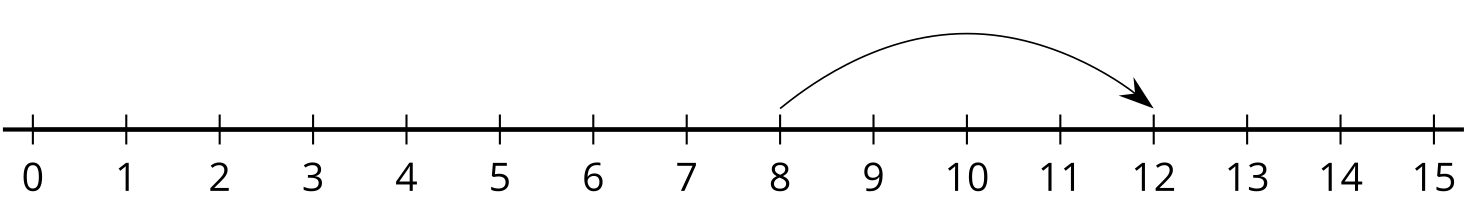 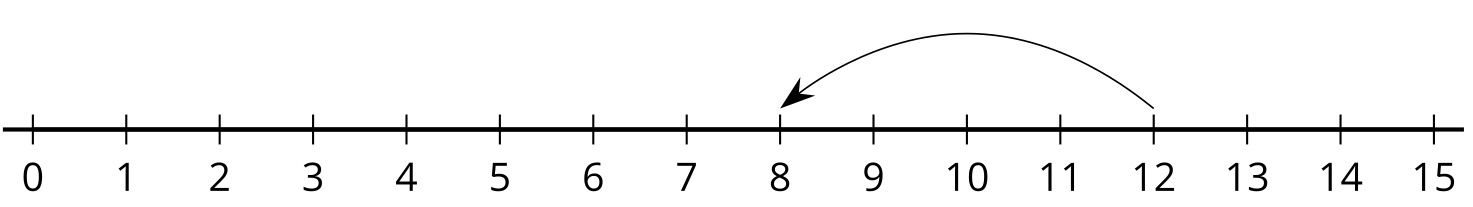 1 Sumar y restarStudent Task StatementMarca la ecuación que se representa en la recta numérica.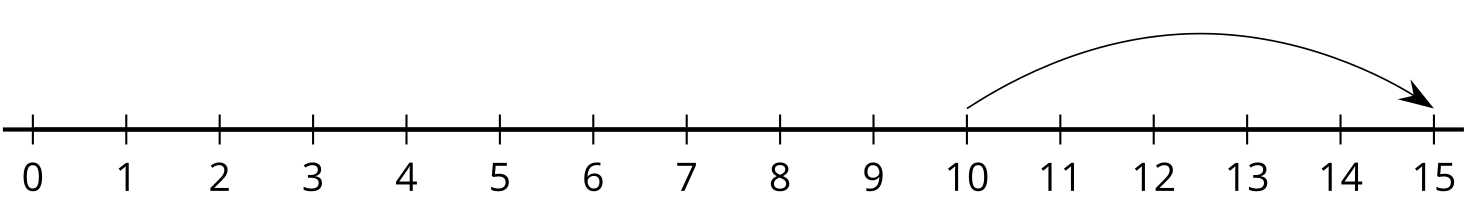 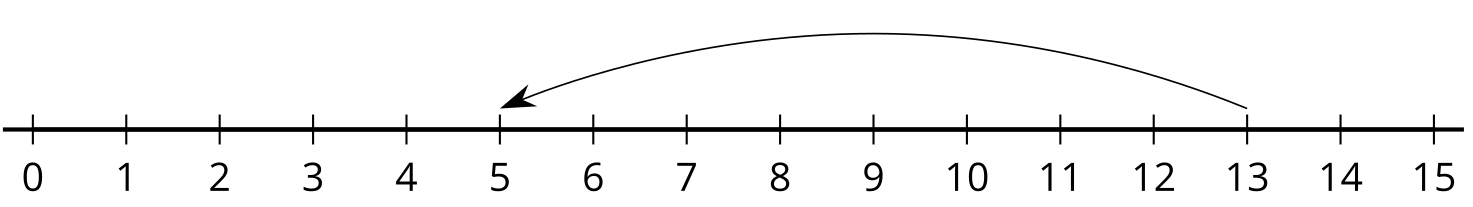 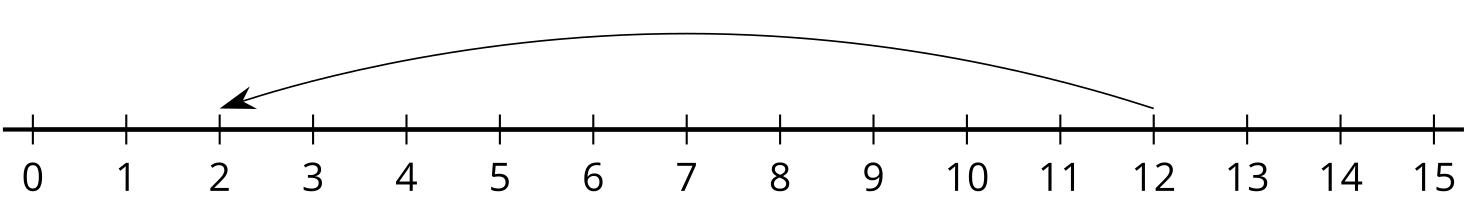 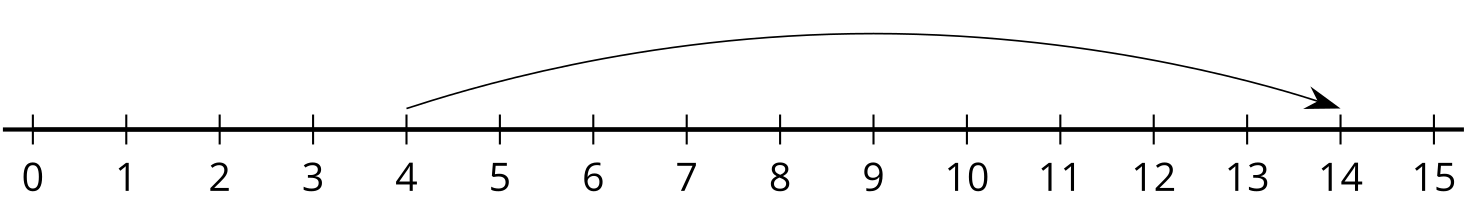 Explica por qué la otra ecuación no le corresponde a esta recta numérica.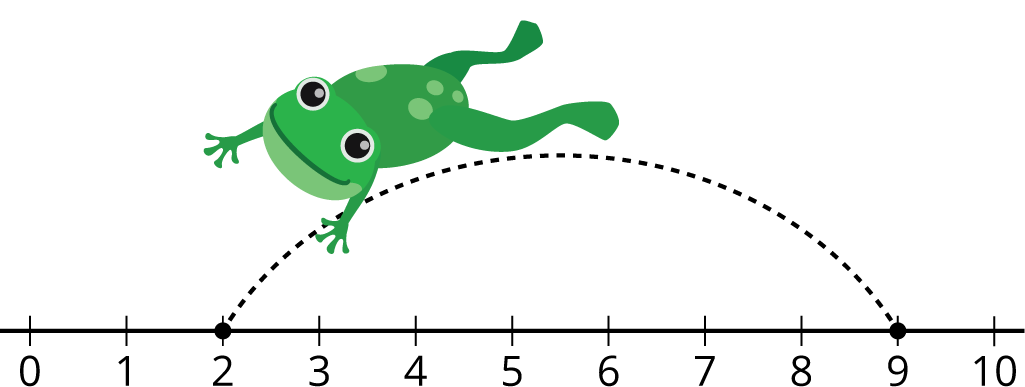 2 Rectas numéricas y ecuacionesStudent Task StatementRecorta las ecuaciones.Pega cada ecuación al lado de la recta numérica que ella representa.Pega la ecuación que no tuvo una pareja y represéntala en una recta numérica.a.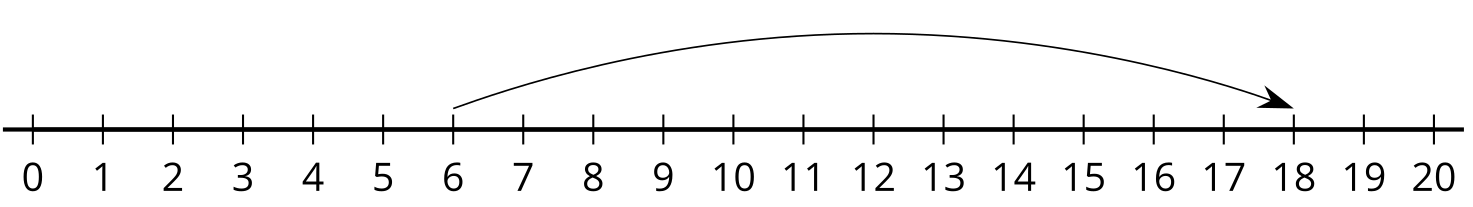 b.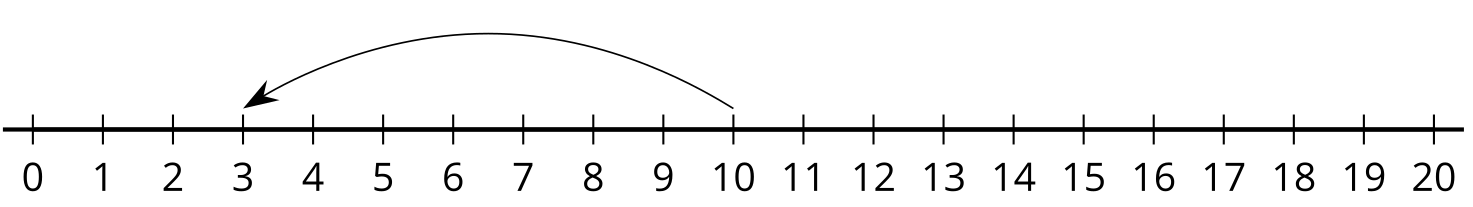 c.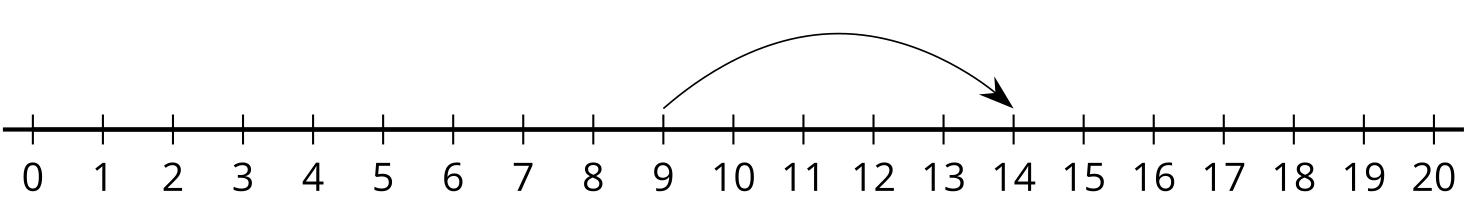 d.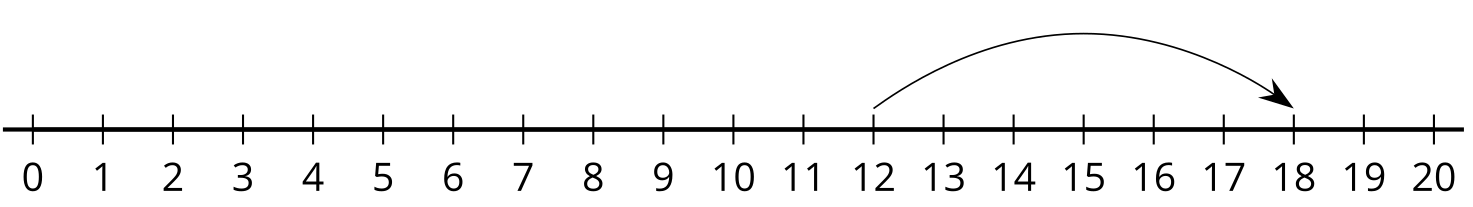 e.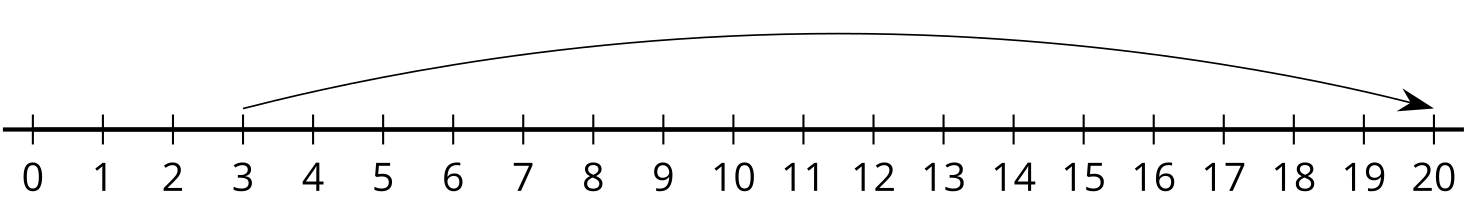 f.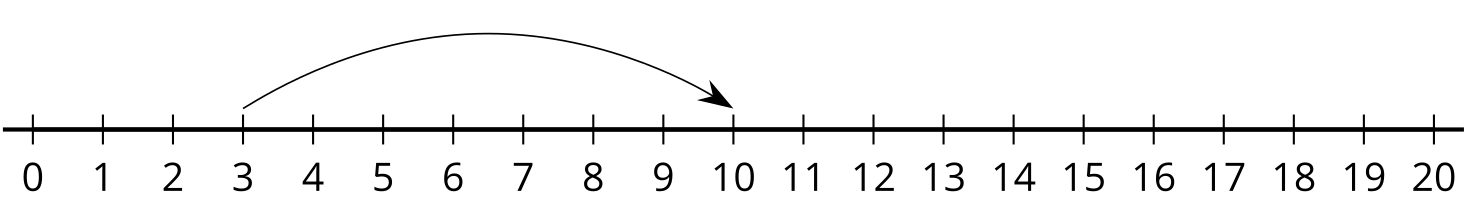 g.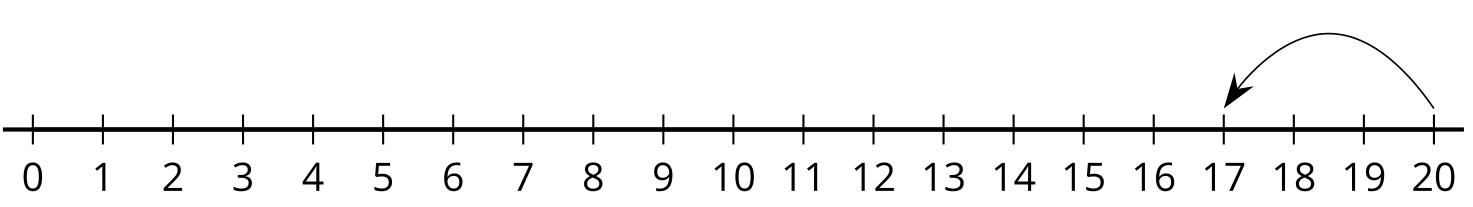 h.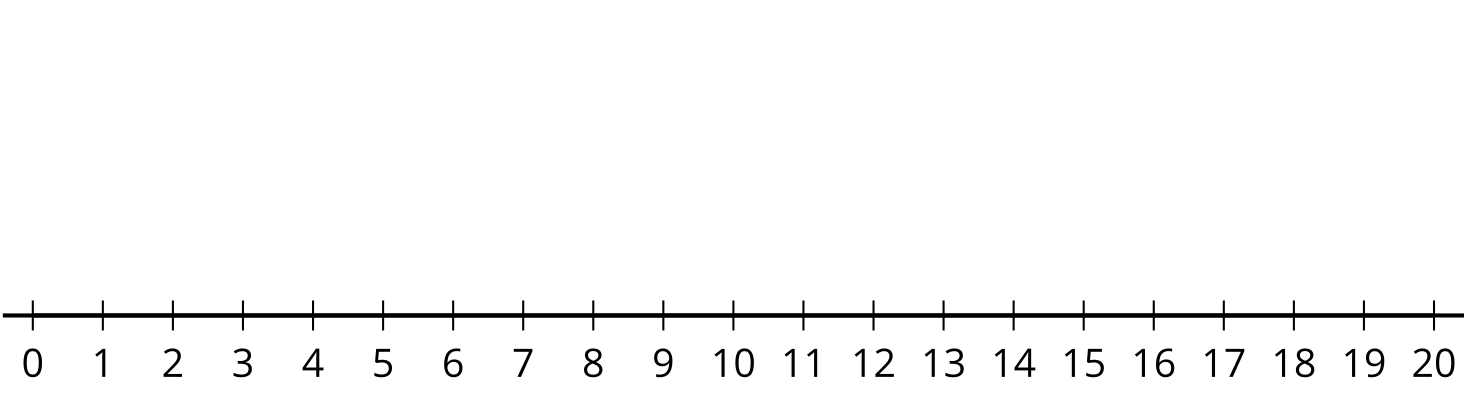 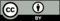 © CC BY 2021 Illustrative Mathematics®